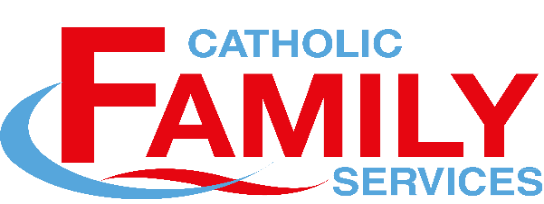  Life Improvement Programs         Fall 2022 & January 2023                     Unless otherwise indicated, all classes will take place at CFS – 1008 1st Avenue WestPLEASE NOTE: Dates and times are subject to changeAFTER THE STORM – A support group for women living with the aftermath of domestic violence Date:		Sat. Jan. 21 and Sun Jan. 22, 2023		          *Transportation AvailableTime: 		9:00 a.m to 12:00 noon			Registration: 	 $25					              Funded by:  Civil Forfeiture BANANA SPLITS: A PROGRAM FOR CHILDREN COPING WITH PARENTAL SEPARATIONDate: 		Children ages 9-11: Date to be determinedChildren ages 6 – 8: Nov. 26, 2022		 Time: 		10 a.m. to 4 p.m.		 Registration:  	$25 per child 					  Funded by:  Community Initiatives FundCALMING THE STORM- Anger Management for Adults   		*Transportation Available	Date:		Wednesdays, Nov. 9 – Dec. 14, 2022Time: 		6:30 to 8:00 p.m.				This class may be taken in person or by zoom Registration:  	$25 						Funded by Community Initiatives FundCLIMBING THE ROCK – A Program for Teens Exposed to and Healing from Trauma For teens between the ages of 13 and 17 years  Date:		Date to be determined (in 2023)		*Transportation Available	Time:		5:30 – 8:00 p.m.				*Supper providedRegistration: 	FREE    						Funded by: Ministry of Justice – Victims ServicesHEALING HEARTS: Grief Support Group for Adults – a support group for men and women who are   dealing with loss and griefDate: 		Tuesdays, Oct. 25 – Nov. 29, 2022		*Transportation AvailableTime: 		6:30 – 8:00 p.m. 		Registration:  	$25 						Funded by:  PA & Area Community FoundationHOLD ME TIGHT – Relationship enrichment, enhancement and education for couplesDate: 		To be delivered over two week-ends – Dates to be determinedTime: 		To be determined		Registration:  	$25 per couple					Funded by:  Community Initiatives Fund. . . . Page 2Page 2 . . . .ONE HEART – TWO HOMES – Co-parenting children of divorce to a positive futureDate: 		Tuesdays, January 10 – March 7, 2023Time:		6:15 – 8:15Registration:  	Free 						Funded by:  Community Initiatives FundPARENTING FROM THE HEART – Parenting Class for parents, guardians or those who work with childrenFull program is delivered over the week-end. This is a combination of the parenting portion of Taming the Tiger and Riding the Wave. Two programs are being offered – complete program is delivered over one week-endDate:		Sat. Nov 19 and Sun. Nov. 20, 2022		Sat. Jan. 21 and Sun. Jan 22, 2023			Time: 		9:00 a.m to 12:00 noon				*Transportation AvailableRegistration:  	Free						Funded by:  Ministry of Justice - Victims ServicesRIDING THE WAVE - A Program for Children Ages 6-13 Exposed to Violence and Trauma & their parentsDate:		Nov. 26 and 27, 2022				*Transportation Available    Time: 		9 am to 12 noon			Registration:  	FREE						Funded by: Ministry of Justice - Victims ServicesSTEPPING UP – Men building healthy relationshipsA 13-week program (one session per week) for men who have been abusive in their relationshipsDate: 		Tuesdays, Jan. 10 – March 28, 2023		*Transportation AvailableTime: 		6:30 to 8:00 pm					 Registration: 	$25 						Funded by Civil ForfeitureTAMING THE TIGER - Anger Management for Children Ages 6 to 12 and their Parents Date:		To Be Determined (in 2023)			* Transportation AvailableTime: 		6:30 p.m. to 8:00 pm.Registration: 	FREE 						Funded by:  Ministry of Justice – Victims ServiceTo register or for more information, Call/Text Rose 306 961-8410 or email  programs.cfspa@sasktel.netUpdated Oct 24. 2022